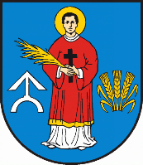 WÓJT   GMINY   PACYNAwww.pacyna.mazowsze.pl     09-541  Pacyna, ul. Wyzwolenia  7, tel./fax  ( 24 ) 285-80-54,  285-80-64, e-mail: gmina@pacyna.mazowsze.plWójt Gminy Pacyna informuje, że zgodnie z rozporządzeniem Ministra Rolnictwa i Rozwoju Wsi z dnia 30 lipca 2009 roku w sprawie rzeczoznawców wyznaczonych przez powiatowego lekarza weterynarii do przeprowadzenia szacowania wartości zwierząt oraz zniszczonych 
z nakazu organu Inspekcji Weterynaryjnej produktów pochodzenia zwierzęcego w rozumieniu przepisów o produktach pochodzenia zwierzęcego, jaj wylęgowych i pasz oraz sprzętu 
w związku ze zwalczaniem chorób zakaźnych zwierząt (Dz.U. Nr 142, poz. 1161) przyjmowane są wnioski osób zainteresowanych funkcją rzeczoznawcy do przeprowadzania szacowania zwierząt.Rzeczoznawcami mogą być osoby, które:1) posiadają wykształcenie rolnicze wyższe lub średnie lub2) ukończyły studia podyplomowe w zakresie związanym z rolnictwem, lub3) posiadają co najmniej wykształcenie średnie inne niż rolnicze i co najmniej 3-letni staż pracy w gospodarstwie rolnym, lub4) ukończyły co najmniej zasadniczą szkołę zawodową lub dotychczasową szkołę zasadniczą kształcące w zawodach rolniczych i posiadają co najmniej 3-letni staż pracy 
w gospodarstwie rolnym, lub5) ukończyły zasadniczą szkołę zawodową lub dotychczasową szkołę zasadniczą kształcące 
w zawodach innych niż rolnicze i posiadają co najmniej 5-letni staż pracy w gospodarstwie rolnym,6) mają miejsce zamieszkania na terenie gminy Pacyna.Dodatkowo w przypadku szacowania w gospodarstwach rolnych, w których jest prowadzona produkcja metodami ekologicznymi, rzeczoznawca powinien posiadać wiedzę praktyczną 
w tym zakresie.
Do wniosku o powołanie na rzeczoznawcę do przeprowadzenia szacowania zwierząt dołącza się:1) kopie dokumentów potwierdzających wykształcenie kandydata na rzeczoznawcę;2) oświadczenie kandydata na rzeczoznawcę o posiadanym stażu pracy w gospodarstwie rolnym - jeżeli jest wymagany;3) oświadczenie kandydata na rzeczoznawcę o posiadanym doświadczeniu w prowadzeniu gospodarstwa rolnego, w którym jest prowadzona produkcja metodami ekologicznymi - jeżeli jest wymagane.Kandydatów mogą zgłaszać również:
- sołtysi, 
- izba rolnicza, 
- związek zawodowy rolników, 
- organizacja społeczno - zawodowa rolników, 
- izba gospodarcza o zasięgu krajowym, utworzona przez grupy producentów rolnych i ich związki oraz przedsiębiorców wykonujących działalność przetwórczą lub handlową 
w zakresie produktów lub grupy produktów, o których mowa w przepisach o grupach producentów rolnych i ich związkach,
- grupa producentów rolnych i ich związek w rozumieniu przepisów o grupach producentów rolnych i ich związkach.Rzeczoznawcy przysługuje wynagrodzenie za godzinę szacowania w wysokości 1/120 przeciętnego miesięcznego wynagrodzenia w sektorze przedsiębiorstw bez wypłat nagród 
z zysku za rok poprzedni ogłaszanego w drodze obwieszczenia przez Prezesa Głównego Urzędu Statystycznego w Dzienniku Urzędowym Rzeczypospolitej Polskiej „Monitor Polski”. Wynagrodzenie wypłaca powiatowy lekarz weterynarii ze środków przeznaczonych corocznie w ustawie budżetowej na zwalczanie chorób zakaźnych zwierząt. Wnioski należy składać do 
2 stycznia 2023 r. w Sekretariacie Urzędu Gminy w Pacynie. Druki wniosków i oświadczeń do pobrania na stronie internetowej bip.pacyna.mazowsze.pl lub w pokoju nr 9 Urzędu Gminy 
w Pacynie.